от 13 сентября 2022 года									         № 1017О внесении изменений в постановление администрации городского округа город Шахунья Нижегородской области от 4 февраля 2016 года № 151 «О создании подразделения по профилактике коррупционных и иных правонарушений в городском округе город Шахунья Нижегородской области»В связи с кадровыми изменениями, администрация городского округа город Шахунья Нижегородской области  п о с т а н о в л я е т :1. В постановление администрации городского округа город Шахунья Нижегородской области от 4 февраля 2016 года № 151 «О создании подразделения по профилактике коррупционных и иных правонарушений в городском округе город Шахунья Нижегородской области» (с изменениями, внесенными постановлениями от 12.12.2019 № 1490, от 25.01.2021 № 72, от 14.05.2021 № 524) внести изменения, изложив состав подразделения по профилактике коррупционных и иных правонарушений в городском округе город Шахунья Нижегородской области в новой редакции, согласно приложению к настоящему постановлению.2. Начальнику общего отдела администрации городского округа город Шахунья Нижегородской области обеспечить размещение настоящего постановления на официальном сайте администрации городского округа город Шахунья Нижегородской области.3. Настоящее постановление вступает в силу со дня его официального опубликования.И.о. главы местного самоуправлениягородского округа город Шахунья							    А.Д.СеровПриложениек постановлению администрациигородского округа город ШахуньяНижегородской областиот 13.09.2022 г. № 1017«Утвержденпостановлением администрации городского округа город Шахунья Нижегородской областиот 04.02.2016 г. № 151                                                                      СОСТАВподразделения по профилактике коррупционных и иных правонарушений в городском округе город Шахунья Нижегородской области                                                      __________________                                                                                                                                                         ».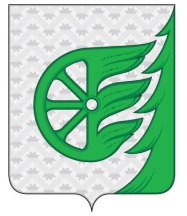 Администрация городского округа город ШахуньяНижегородской областиП О С Т А Н О В Л Е Н И ЕКошелев Роман Вячеславович            Серов Александр Дмитриевич            Прытова            Елена Александровна                        Члены подразделения            Смирнов             Алексей Владимирович- Глава местного самоуправления городского округа город Шахунья Нижегородской области, руководитель подразделения- Первый заместитель главы администрации городского округа город Шахунья Нижегородской области, заместитель руководителя подразделения- Главный специалист юридического отдела администрации городского округа город Шахунья Нижегородской области, секретарь подразделения- Заместитель главы администрации по муниципальной и информационной политике администрации городского округа город Шахунья Нижегородской области            Белов             Александр Валентинович             БагерянАлёна Гилимзяновна            КозловаЕлена Леонидовна            ЗубареваМарина Евгеньевна                                          Горева Наталья Александровна           Смирнова           Ольга Николаевна- Начальник юридического отдела администрации городского округа город Шахунья Нижегородской области- Начальник Управления образования администрации городского округа город Шахунья Нижегородской области- Начальник Управления экономики, прогнозирования, инвестиционной политики и муниципального имущества городского округа город Шахунья Нижегородской области- Начальник финансового управления администрации городского округа город Шахунья Нижегородской области - Начальник Управления промышленности, транспорта, связи, жилищно-коммунального хозяйства, энергетики и архитектурной деятельности администрации городского округа город Шахунья Нижегородской области- Начальник отдела кадровой и архивной работы администрации городского округа город Шахунья Нижегородской области